4 FAVORITE FAIRY-TALES IN ENGLISHRIABA THE HEN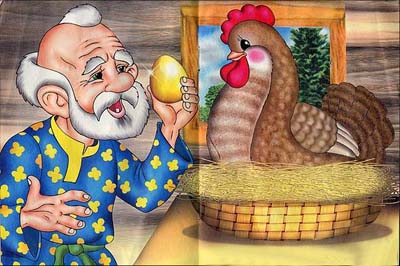 There once was an old man and an old woman and they had a hen Riaba.
Once the hen laid an egg, and not an ordinary one, but a golden one. 

The old man hit it and hit it, but could not crack it. 
The old woman hit it and hit it, but could not crack it. 
A mouse ran past, waved its tail, the egg fell and broke. 

The old man cried, the old woman cried, and the hen cackled:
"Don't cry old man, don't cry old woman. 
I will lay you a new egg, not a golden one, but an ordinary one!"THE TURNIPA grandpa planted a turnip. The turnip grew bigger and bigger. Grandpa came to pick the turnip. He pulled and pulled but couldn't pull it up! Grandpa called Grandma. 
Grandma pulled Grandpa,
Grandpa pulled the turnip.
They pulled and pulled but couldn't pull it up! Their granddaughter came.
Granddaughter pulled Grandma,
Grandma pulled Grandpa,
Grandpa pulled the turnip. They pulled and pulled but couldn't pull it up!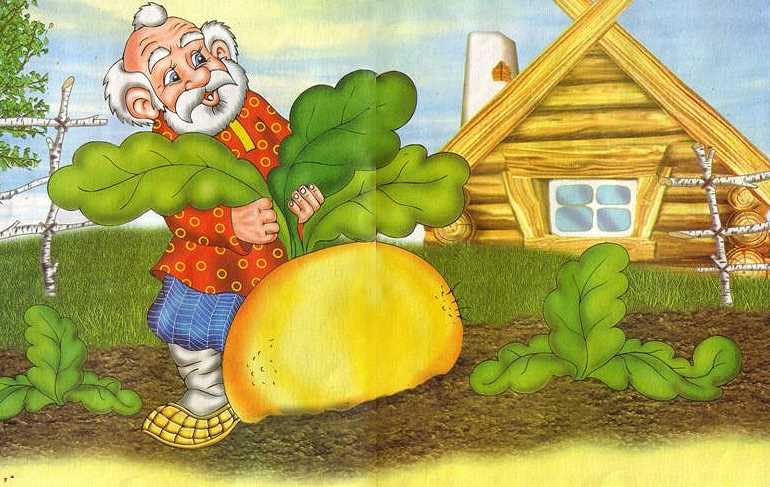 The doggy came. 
Doggy pulled Granddaughter, 
Granddaughter pulled Grandma,
Grandma pulled Grandpa,
Grandpa pulled the turnip. They pulled and pulled but couldn't pull it up!
A kitty came. 
Kitty pulled doggy,
Doggy pulled Granddaughter, 
Granddaughter pulled Grandma,
Grandma pulled Grandpa,
Grandpa pulled the turnip. They pulled and pulled but couldn't pull it up!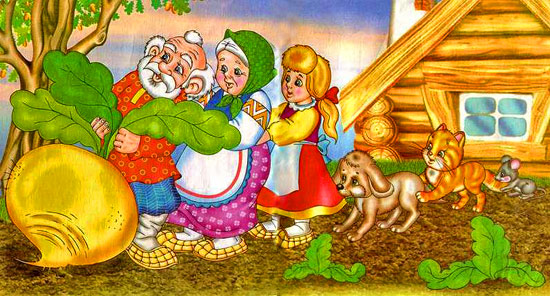 A mouse came.
The mouse pulled kitty,
Kitty pulled doggy,
Doggy pulled Granddaughter, 
Granddaughter pulled Grandma,
Grandma pulled Grandpa,
Grandpa pulled the turnip. They pulled and pulled and they pulled the turnip up!THE WOODEN HOUSEThere stood a small wooden house in the open field. A mouse ran by: “Little house, little house! Who lives in the little house?” Nobody answered. The mouse went into the house and began to live there.  A frog hopped by:  “Little house, little house! Who lives in the little house?”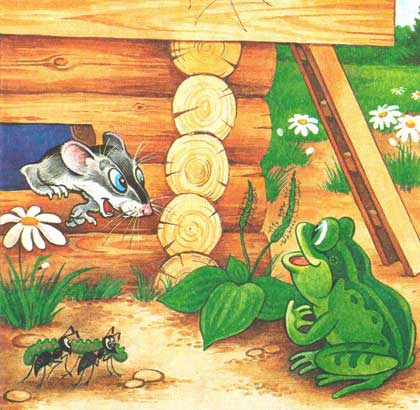 “I am a mouse. And who are you?”“I am a frog. Let's live together.”So the mouse and the frog began living together.  A hare ran by. He saw the house and asked: “Little house, little house! Who lives in the little house?”“I am a mouse.”“I am a frog. And who are you?”“And I am a hare.” The hare jumped into the house and all of them began living together.Then there came a fox. She knocked on the window: “Little house, little house! Who lives in the little house?”“I am a mouse.”“I am a frog.”“And I am a hare. And who are you?”“And I am a fox.” The fox climbed into the house too. A wolf ran by: “Little house, little house! Who lives in the little house?”“I am a mouse.”“I am a frog.”“And I am a hare.”“And I am a fox. And who are you?”“I am a wolf.”The wolf climbed into the house too, and they all started living together.  A bear walked by. He saw the house and roared: “Little house, little house! Who lives in the little house?” 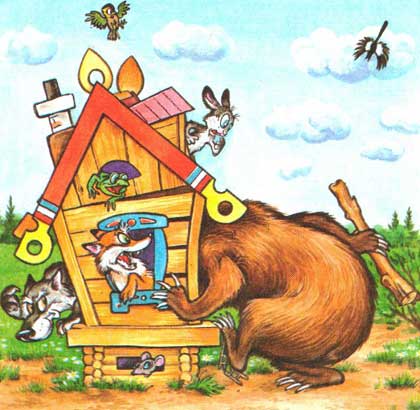 ”I am a mouse.” “I am a frog.”“And I am a hare.”“And I am a fox.”“And I am a wolf. Who are you?”“And I am a bear!!!”The bear started climbing onto the roof and - crushed the whole house! All of the scared animals ran away in different directions!KOLOBOK (THE ROUND LITTLE BUN)Once there lived an old man and old woman. The old man said,
"Old woman, bake me a bun." 
"What can I make it from? I have no flour." "Hey, hey, old woman! Scrape the cupboard, sweep the flour bin, and you will find enough flour."
The old woman picked up a duster, scraped the cupboard, swept the flour bin and gathered about two handfuls of flour.She mixed the dough with sour cream, fried it in butter, and put the  bun on the window sill to cool. The bun lay and lay there. Suddenly it rolled off the window sill to the bench, from the bench to the floor, from the floor to the door. Then it rolled over the threshold to the entrance hall, from the entrance hall to the porch, from the porch to the courtyard, from the courtyard trough the gate and on and on.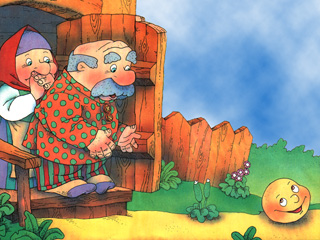 The bun rolled along the road and met a hare.
"Little bun, little bun, I will eat you up!" said the hare. "Don't eat me, slant-eyed hare! I will sing you a song," said the bun, and sang:
I was scraped from the cupboard,
Swept from the bin,
Kneaded with sour cream,
Fried in butter,
And cooled on the sill.
I got away from Grandpa,
I got away from Grandma
And I'll get away from you, hare!
And the bun rolled away before the hare even saw it move!The bun rolled on and met a wolf.
"Little bun, little bun, I will eat you up," said the wolf.
"Don't eat me, gray wolf!" said the bun. "I will sing you a song." And the bun sang:
I was scraped from the cupboard,
Swept from the bin,
Kneaded with sour cream,
Fried in butter,
And cooled on the sill.
I got away from Grandpa,
I got away from Grandma
I got away from the hare,
And I'll get away from you, gray wolf!
And the bun rolled away before the wolf even saw it move!The bun rolled on and met a bear.
"Little bun, little bun, I will eat you up," the bear said. 
"You will not, pigeon toes!"
And the bun sang:
I was scraped from the cupboard,
Swept from the bin,
Kneaded with sour cream,
Fried in butter,
And cooled on the sill.
I got away from Grandpa,
I got away from Grandma
I got away from the hare,
I got away from the wolf,
And I'll get away from you, big bear!
And again the bun rolled away before the bear even saw it move!
The bun rolled and rolled and met a fox.
"Hello, little bun, how nice you are!" said the fox.
And the bun sang:
I was scraped from the cupboard,
Swept from the bin,
Kneaded with sour cream,
Fried in butter,
And cooled on the sill.
I got away from Grandpa,
I got away from Grandma,
I got away from the hare,
I got away from the wolf,
I got away from the bear,
And I'll get away from you, old fox!"What a wonderful song!" said the fox. "But little bun, I have became old now and hard of hearing. Come sit on my snout and sing your song again a little louder."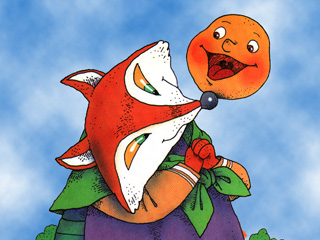 
The bun jumped up on the fox's snout and sang the same song.
"Thank you, little bun, that was a wonderful song. I'd like to hear it again. Come sit on my tongue and sing it for the last time," said the fox, sticking out her tongue.
The bun foolishly jumped onto her tongue and- snatch!- she ate it.